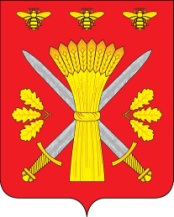 РОССИЙСКАЯ ФЕДЕРАЦИЯОРЛОВСКАЯ ОБЛАСТЬАДМИНИСТРАЦИЯ ТРОСНЯНСКОГО РАЙОНАПОСТАНОВЛЕНИЕот   23 января 2019 г.                                                                             № 17             с.ТроснаОб утверждении Административного регламента предоставления муниципальной услуги «Предоставление в собственность бесплатно земельных участков, находящихся вмуниципальной собственности и из земель, государственная собственность на которые не разграничена,льготным категориям граждан »В целях повышения качества и доступности муниципальных услуг в сфере земельных отношений, предоставляемых населению Троснянского района Орловской области, в соответствии с Федеральным законом от 27 июля 2010 г. №210-ФЗ «Об организации предоставления государственных и муниципальных услуг», постановлением Администрации Троснянского района от 11.04.2012 года №101 «Об утверждении Порядка разработки и утверждения административных регламентов предоставления муниципальных услуг Троснянского района», п о с т а н о в л я е т:1. Утвердить Административный регламент предоставления муниципальной услуги «Предоставление в собственность бесплатно земельных участков, находящихся в муниципальной собственности и из земель, государственная собственность на которые не разграничена,  льготным категориям граждан» согласно приложению.2. Контроль за исполнением настоящего постановления возложить на заместителя Главы администрации Писареву И.И. 3. Настоящее постановление вступает в силу с момента его обнародования.        Глава района                                                           А.И. Насонов